 Chers adhérents, chers abonnés,Samedi 23 novembre de 9h à 17h à la Sablière se tiendra notre marché de Noël des artisans, l'occasion de faire votre shopping pour les fêtes de fin d'année. Les bénéfices de cette manifestation seront reversés à des associations caritatives de Libreville.Nombre d'artisans locaux exposeront pour cette occasion (sculpteurs, peintres, mode et accessoires, bijoux, gastronomie...).Nos partenaires solidarité seront présents avec des créations réalisées par les jeunes qu'ils accueillent.Nous aurons la joie d'accueillir le Gospel GLOIRE ainsi que la chorale MEKÖM. Vous pourrez vous restaurer sur place avec les "Délices de Salma" ou bien emporter ses spécialités marocaines.Nous proposerons aussi les produits et créations que nos adhérents préparent actuellement :- des confitures et piments (pour ce faire nous récupérons volontiers fruits du jardin, pots de confiture vides type "Bonne maman" et petit pots vides pour BB).- ainsi que des créations en cours à l'atelier. D'ailleurs n'hésitez pas à venir prêter main forte ! Que diriez-vous de nous aider à confectionner ces jolies décos (sur place aux ateliers, ou bien chez vous) ?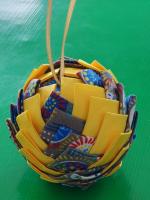 Ou encore ces bloc-notes sympas ?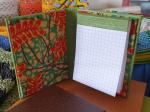 L'occasion d'apprendre aussi !Ca se passe aux ateliers de Libreville Accueil-BAL, quartier Sainte-Marie (derrière la cathédrale) les mardis de 9h à 15h30 et les vendredis de 9h à 11h30.LE JOUR JAfin que nous soyons à la hauteur de l'évènement, nous aurons besoin de volontaires pour assurer :la mise en place des tables,la tenue des stands,la préparation des gâteaux qui seront vendus au profit de l'association...Alors nous espérons que vous serez nombreux à répondre à notre appel en vous inscrivant sur le fichier en ligne ICIMerci d'avance pour votre investissement.Voici l'affiche du marché de Noêl : à diffuser/partager sans modération !!BALmicalement !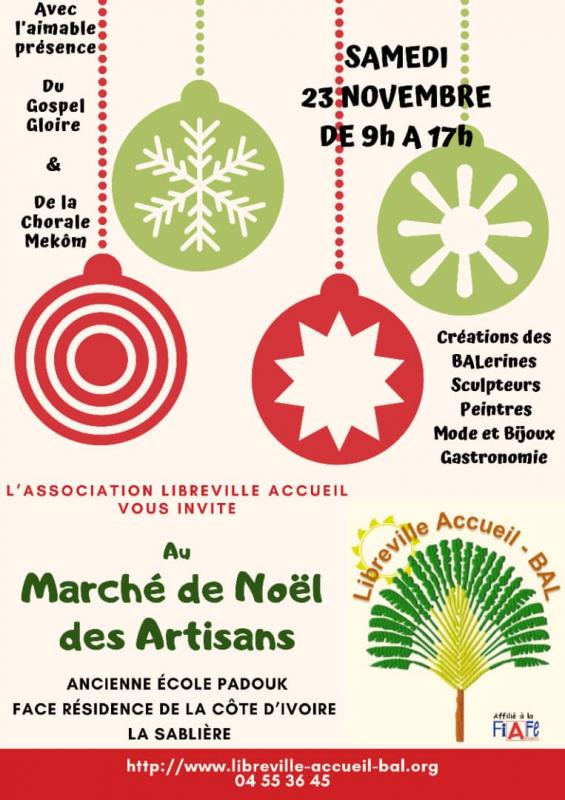 